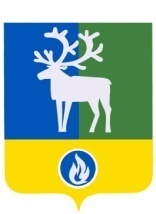 СЕЛЬСКОЕ ПОСЕЛЕНИЕ КАЗЫМБЕЛОЯРСКИЙ РАЙОНХАНТЫ-МАНСИЙСКИЙ АВТОНОМНЫЙ ОКРУГ – ЮГРА проектАДМИНИСТРАЦИЯ СЕЛЬСКОГО ПОСЕЛЕНИЯ КАЗЫМПОСТАНОВЛЕНИЕот __ декабря 2019 года                                                                                              № ___О внесении изменения в Положение о представлении гражданами, претендующими на замещение должностей муниципальной службы администрации сельского поселения Казым, и муниципальными служащими администрации сельского поселения Казым сведений о доходах, об имуществе и обязательствах имущественного характера, утвержденное постановлением администрации сельского поселения Казым от 15 сентября 2015 года № 124П о с т а н о в л я ю:1. Внести в Положение о представлении гражданами, претендующими на замещение должностей муниципальной службы администрации сельского поселения Казым, и муниципальными служащими администрации сельского поселения Казым сведений о доходах, об имуществе и обязательствах имущественного характера, утвержденное постановлением администрации сельского поселения Казым от 15 сентября 2015 года № 124 «Об утверждении Положения о представлении гражданами, претендующими на замещение должностей муниципальной службы администрации сельского поселения Казым, и муниципальными служащими администрации сельского поселения Казым сведений о доходах, об имуществе и обязательствах имущественного характера», изменение, заменив  в пункте 15 слова «освобождается от должности» словами «увольняется с».	2. Опубликовать настоящее постановление в бюллетене «Официальный вестник сельского поселения Казым».3. Настоящее постановление вступает в силу после его официального опубликования.Глава сельского поселения Казым                                                 А.Х.Назырова